School District Technical Manual 2022-2023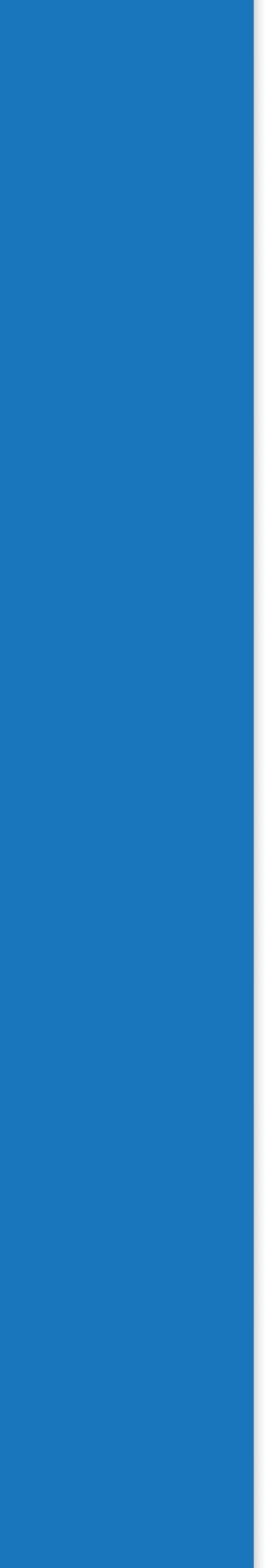 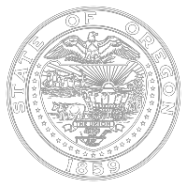 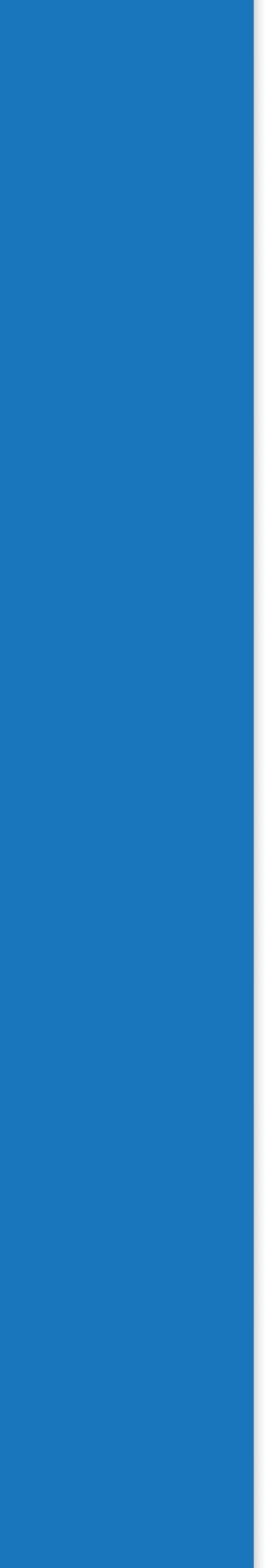 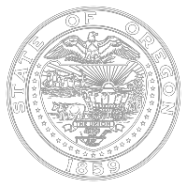 Special Education At-A-Glance ProfilesReports Available May 9, 2024Oregon Department of Education
Office of Enhancing Student Opportunities255 Capitol St. NE
Salem, OR 97310-0203
Phone: (503) 947-5600
Fax: (503) 378-5156
ODE Website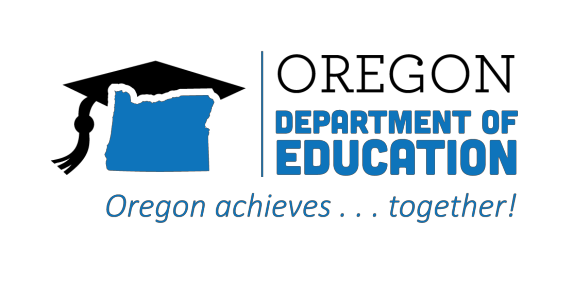 BackgroundThe School District Technical Manual provides information about how data are collected and calculated for the Oregon At-A-Glance Special Education Profiles, which are the report cards for each Oregon school district.The Individuals with Disabilities Education Act (IDEA) requires that each State develop a State Performance Plan (SPP) that:Evaluates the State’s efforts to implement the requirements and purposes of IDEA; andDescribes how the State will improve its implementation and results for children with disabilities on 34 indicators.In addition, states are required to submit an Annual Performance Report (APR) on the results of the State’s activities on these respective SPP indicators, as well as describe progress or slippage in meeting the measurable and rigorous targets set in the SPP. The Oregon Department of Education (ODE), in collaboration with Oregon stakeholders, set the State targets in 2021-2022 that require approval by the Office of Special Education Programs (OSEP).ODE submits SPP and APR annually to OSEP. The SPP and APR are posted on the State Performance Plan and Annual Performance Reports for Special Education webpage and updated annually.Public Dissemination and ReportingODE reports annually to the public on the performance of each Oregon school district and each Oregon EI/ECSE county program with its annual production and release of the public “At-A-Glance Special Education Profile.”The At-A-Glance Special Education Profiles are designed to meet public reporting requirements for local education agencies, as specified in the 2004 Individuals with Disabilities Education Act (IDEA):Public report. (i)…the State must—(A) Report annually to the public on the performance of each LEA located in the State on the targets in the State’s performance plan…, post the plan and reports on the SEA’s Web site, and distribute the plan and reports to the media and through public agencies. 34 CFR §300.602(b)(1)For more information, please visit this U.S. Department of Education webpage.ODE first issued the At-A-Glance Special Education Profiles (formerly Special Education Report Cards) in March 2007. The Agency developed the At-A-Glance Special Education Profiles to inform parents and the community about the performance of Oregon school districts and Oregon EI/ECSE county programs on 21 of the 34 SPP indicators. The profiles serve as a guide to individual district and program performance, with data provided by each Oregon school district and program displayed with the State targets. District and EI-ECSE At-A-Glance Special Education Profiles are posted on the At-A-Glance School and District Profiles webpage.IntroductionThe School District Technical Manual provides descriptive information needed to understand the data displayed in the At-A-Glance Special Education Profiles. Data displayed in the reports reflect certain SPP indicators relative to Oregon school districts.Indicators included in the 2022-2023 School District At-A-Glance Special Education Profiles:Graduation Rate (SPP Indicator B1)Dropout Rate (SPP Indicator B2)Least Restrictive Environment (SPP Indicator B5)Academic Achievement: Participation by Students with IEPs (SPP Indicator B3A)Academic Achievement: Percentage of Students Meeting or Exceeding Grade Level Standards (SPP Indicator B3B)Academic Achievement: Percentage of Students Meeting or Exceeding Alternate Academic Achievement Standards (SPP Indicator B3C)Academic Achievement: Gap in Proficiency for Students with IEPs and All Students Against Grade Level Academic Achievement (SPP Indicator B3D)Parent Survey Results (SPP Indicator B8)Students Receiving Special Education Services (SPP Indicators B9 & B10)Timeline for Eligibility (SPP Indicator B11)Secondary Transition (SPP Indicator B13)Suspension/Expulsion (SPP Indicator B4)Post-School Outcomes (SPP Indicator B14)The following components are covered for each indicator:DescriptionDisplayState TargetsData CollectionDefinitions and/or Frequently Asked QuestionsCalculation DetailsAdditional InformationStudents We ServeB5: Least Restrictive Environment (LRE)DescriptionIndicators B5A, B5B and B5C: Least Restrictive Environment (LRE)Indicator B5 measures the percent of children with IEPs aged 5 through 21 served:Inside the regular class 80% or more of the day;Inside the regular class less than 40% of the day; andIn separate schools, residential facilities, or homebound/hospital placements.The graphs show the district percentages for placements in the Least Restrictive Environment (LRE) compared to the State targets for placement. Placements are based on decisions made by the student’s IEP team.Display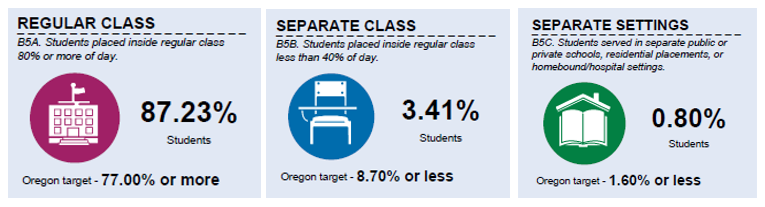 State Targets*5K is age five kindergarten students.Data CollectionData are collected annually from each school district through the December Special Education Child Count (SECC). The SECC collects data about students eligible for special education services as of December 1.For this section of the At-A-Glance Special Education Profiles, the State uses data reported for students ages 5K–21. In 2018-2019 and prior years, profiles and report cards used ages 6-21 data. Any student reported with Agency Serving Code 31(LTCT), 36 (YCEP), 37 (JDEP), 35 (ACEP) or 32 (Hospital) are excluded.DefinitionsPlacement:The definitions of federal placement come from the U.S. Department of Education and refer to:The proportion of time the student receives special education and related services in the regular education classroom (i.e., students included in regular class 80% or more, regular class 40% to 79% or regular class less than 40%), orThe particular setting where the student is served (public or private separate schools, residential placements, homebound or hospital).Students included in the regular class 80% or more of day:Students who are in the regular classroom for 80% or more of the school day.Students included in the regular class less than 40% of day:Students who are in the regular classroom less than 40% of the day.Students served in public or private separate schools, residential placements, or homebound/hospital:Public Separate School: Students receive special education and related services more than 50% of the school day in separate public schools.Private Separate School: Students receive their educational programs, at public expense, in a private separate school more than 50% of the school day.Public Residential Facility: Students receive their educational programs in public residential facilities more than 50% of the school day and are residents of the facility during the school week.Private Residential Facility: Students receive their educational programs in private residential facilities more than 50% of the school day and are residents of the facility during the school week.Homebound: Students receive education programs in a homebound environment, includes students with disabilities placed in and receiving special education and related services in homebound programs.Hospital: Students receive education programs in a hospital environment, including students with disabilities placed in and receiving special education and related services in hospital programs.Public or Private Separate Schools and Public or Private Residential Facilities only include students who are served in programs that exclusively serve students with disabilities.Calculation DetailsThe formula used to calculate the percentage of students in a particular placement category is the number of students with IEPs in the placement category divided by the total number of students on IEPs.Regular Class =Number of Students Placed Inside Regular Class 80% or More of Day /Total Number of Students in district on IEPs X 100Separate Class =Number of Students Placed Inside Regular Class Less Than 40% of Day /Total Number of Students in district on IEPs X 100Separate Setting =Number of Students Served in Public or Private Separate Schools, Public or Private Residential Homebound and Hospital /Total Number of Students in district on IEPs X 100Note that students in corrections, home school or parentally placed in private schools are not included in the regular class placement numerator or in the combined separate settings numerator, per federal guidelines.Additional informationSpecial Education Child CountContact: Jackie McKim 971-240-0234 or jackie.mckim@ode.oregon.govAcademic AchievementB3A: ParticipationDescriptionIndicator B3A: Participation Rates for Students with IEPsThe graphs show the percentage of students with IEPs in the district who participated in the Oregon Statewide Assessments in English Language Arts (ELA) or Mathematics.Display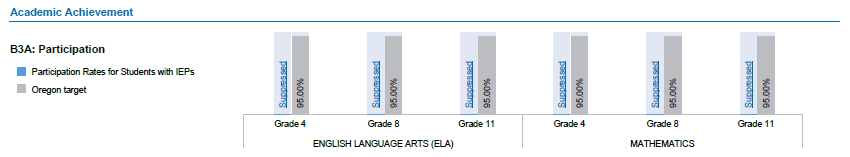 State TargetsData CollectionThe data for the Academic Achievement displays are collected through the Oregon Statewide Assessment process for students in the appropriate grades. School district personnel validate these data. For further descriptive information, see Academic Achievement - Performance: Data Collection.DefinitionsSee Academic Achievement - Performance: DefinitionsCalculation DetailsStudent assessment records are attributed to the district that is listed in the ParticDistInstID field. The district listed in this field is accountable for the student’s assessment performance and participation.Participation Rate for Grade Level (4, 8 or 11) =Number of students with IEPs in Grade Level participating in the regular, alternate or ELPA assessment /Number of students with IEPs in Grade Level who were counted as participants X 100Additional InformationAssessment InformationAchievement/Performance StandardsAssessment ResultsTest AdministrationAlternate (Extended) AssessmentsSpring Membership Information (Third Period Cumulative ADM)Contacts:Alternate (Extended) Assessment: Mason Rivers 971-208-0434 or Mason.Rivers@ode.oregon.govAssessment: Jonathan Wiens 503-931-7682 or Jon.Wiens@ode.oregon.govSpring Membership: Robin Stalcup 971-208-0241 or Robin.Stalcup@ode.oregon.govIndicator B3: Sarah Soltz 503-881-2120 or Sarah.Soltz@ode.oregon.govB3B: Regular AssessmentDescriptionIndicator B3B: Regular Assessment - Proficiency Rates for Students with IEPs Grade Level Academic Achievement StandardsThe graphs show the percentage of students with IEPs in grades 4, 8 and 11 who met or exceeded Grade Level Academic Achievement Standards in English Language Arts (ELA) or Mathematics.Display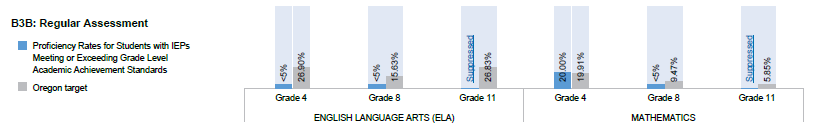 State TargetsData CollectionThe data displayed for Academic Achievement represents students with IEPs assessed with the Regular Statewide Assessment in grades 4, 8 and 11 in Mathematics and in English Language Arts.The Oregon's Statewide Assessment System (OSAS), formerly known as the Smarter Balanced Assessments Consortium (SBAC), assesses Mathematics and English Language Arts. For more information, see Statewide Assessments.DefinitionsOregon’s Statewide Assessment System (OSAS) provides two types of assessments for students with disabilities:Regular Assessment: assesses students against grade level standards, andAlternate Assessment: assesses students with the most significant cognitive disabilities against alternate achievement standards. The alternate assessment is known as the Extended Assessment.Regular Assessment (OSAS): The regular assessment, the OSAS, allows for standard grade level assessment at the student’s enrolled grade with or without accommodations. The OSAS aligns to Oregon’s Common Core State Standards. Delivered online, these tests include questions that adapt to each individual’s performance and feature new “Performance Tasks” that mimic real world application of students’ knowledge and skills.Accommodations are changes in procedures or materials that increase equitable access during Statewide assessments. Assessment accommodations generate valid assessment results for students who need them. Accommodations for the OSAS are available only to students with documented Individualized Education Programs (IEPs) or Section 504 Plans.Accommodations do not compromise the learning expectations, construct, grade-level standard or intended outcome of the OSAS assessment. For information regarding testing accommodations, refer to the Oregon Accessibility Manual.Any change from the standard administration that is not an accommodation as indicated in the Oregon Accessibility Manual) is considered a modification. Assessments taken under any modified condition are counted as non-participants in all State and federal accountability measures and reports. For students with disabilities, the student’s IEP team makes assessment decisions, including the use of accommodations or modifications with the regular assessment.Alternate Assessment (ORExt): Oregon's Extended Assessments are alternate assessments designed specifically for students with the most significant cognitive disabilities. The decision to administer Oregon's Extended Assessment (the alternate assessment) can only be made by the student's IEP team. Extended Assessments are based on alternate achievement standards with content that is reduced in depth, breadth, and complexity.The administration options are linked to grade-level content that has been reduced in depth, breadth, and complexity. The scaffold administration option has been adjusted to provide additional supports for students with a demonstrated need (e.g., additional graphics or information presented prior to each item to facilitate student access).The ORExt provides growth information just as the OSAS does for the regular assessment. The English Language Arts assessment combines Reading and Writing, and separate grade level assessments are administered to grades 3-8 and 11 for both Mathematics and English Language Arts.Achievement Standards for Demonstrating ProficiencyScores used to determine if a student met or exceeded the standard or did not meet the standard can be found in the Achievement Standards Summaries.Test Administration and Inclusion RulesThe test administration and inclusion rules used for the special education performance and participation calculations are indicated in the Assessment Inclusion Rules for Accountability Reports under Supporting Documents.The At-A-Glance Profiles includes records of students enrolled on the first day in May as submitted by the district on the Third Period ADM Collection.Calculation DetailsPercent for Grade Level (4, 8 or 11) =Number of students with IEPs in Grade Level meeting or exceeding Grade Level Academic Achievement Standards on the Regular Assessment/ Number of students with IEPs in Grade Level who participated in the Regular Assessment and received a valid score X 100Additional InformationAssessment InformationAchievement/Performance StandardsAssessment ResultsTest AdministrationAlternate (Extended) AssessmentsSpring Membership Information (Third Period Cumulative ADM)Contacts:Alternate (Extended) Assessment: Mason Rivers 971-208-0434 or Mason.Rivers@ode.oregon.govAssessment: Jonathan Wiens 503-931-7682 or Jon.Wiens@ode.oregon.govSpring Membership: Robin Stalcup 971-208-0241 or Robin.Stalcup@ode.oregon.govIndicator B3: Sarah Soltz 503-881-2120 or Sarah.Soltz@ode.oregon.govB3C: Alternate AssessmentDescriptionIndicator B3C: Alternate Assessment - Proficiency Rates for Students with IEPs Alternate Academic Achievement StandardsThe graphs show the percentage of students with IEPs grades 4, 8 and 11 who met or exceeded Alternate Academic Achievement Standards in English Language Arts (ELA) or Mathematics.Display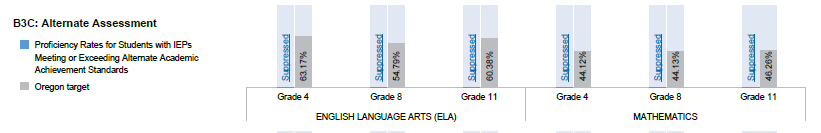 State TargetsData CollectionThe data displayed for Academic Achievement represents students with IEPs assessed with the Alternate Assessment in grades 4, 8 and 11 in Mathematics and in English Language Arts.The alternate assessment is the Oregon Extended Assessment (ORExt) which assesses Mathematics and English Language Arts. For more information, see Statewide Assessments.DefinitionsSee Definitions for B3B: Regular AssessmentCalculation DetailsPercent for Grade Level (4, 8 or 11) =Number of students with IEPs in Grade Level meeting or exceeding Grade Level Academic Achievement Standards on the Alternate Assessment/ Number of students with IEPs in Grade Level who participated in the Alternate Assessment and received a valid score X 100Additional InformationAchievement/Performance StandardsAlternate (Extended) AssessmentsSpring Membership Information (Third Period Cumulative ADM)Contacts:Alternate (Extended) Assessment: Mason Rivers 971-208-0434 or Mason.Rivers@ode.oregon.govAssessment: Jonathan Wiens 503-931-7682 or Jon.Wiens@ode.oregon.govSpring Membership: Robin Stalcup 971-208-0241 or Robin.Stalcup@ode.oregon.govIndicator B3: Sarah Soltz 503-881-2120 or Sarah.Soltz@ode.oregon.govB3D: Gap in ProficiencyDescriptionIndicator B3D: Gap in Proficiency for Students with IEPs and All Students Against Grade Level Academic Achievement StandardsThe graphs show the gap in proficiency rates for students with IEPs as compared to all students on the Regular Assessment in grades 4, 8 and 11 in English Language Arts (ELA) or Mathematics.Display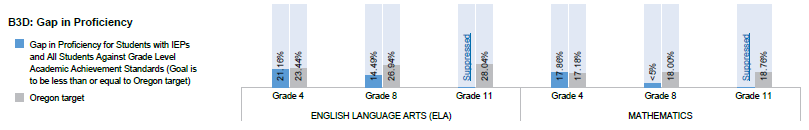 State TargetsData CollectionThe data displayed for the gap represents the difference in performance for students with IEPs as compared to All Students assessed with the Regular Assessment in grades 4, 8 and 11 in Mathematics and in English Language Arts. The Oregon's Statewide Assessment System (OSAS), formerly known as the Smarter Balanced Assessments Consortium (SBAC)) assesses Mathematics and English Language Arts on Grade Level Academic Achievement Standards. For more information, see Statewide Assessments.DefinitionsSee Definitions for B3B: Regular AssessmentCalculation DetailsGap in Proficiency (4, 8 or 11) =Proficiency rate for students with IEPs scoring at or above proficient against grade level academic achievement standards subtracted from the proficiency rate for all students scoring at or above proficient against grade level academic achievement standards.What does the Gap in Proficiency represent?The Gap in Proficiency represents how the performance of students with IEPs compares to all students. Any gap is expected to decrease.The greater the percentage for the Gap in Proficiency, the greater the gap in performance of children with IEPs as compared to all children. This means a gap of 0.00% or less indicates the performance of students with IEPs is the same as or better than all students. A gap greater than 0.00% indicates the performance of students with IEPs is not as good as all students.Additional InformationAchievement/Performance StandardsAlternate (Extended) AssessmentsSpring Membership Information (Third Period Cumulative ADM)Contacts:Alternate (Extended) Assessment: Mason Rivers 971-208-0434 or Mason.Rivers@ode.oregon.govAssessment: Jonathan Wiens 503-931-7682 or Jon.Wiens@ode.oregon.govSpring Membership: Robin Stalcup 971-208-0241 or Robin.Stalcup@ode.oregon.govIndicator B3: Sarah Soltz 503-881-2120 or Sarah.Soltz@ode.oregon.govEligibility TimelineB11: Eligibility TimelineDescriptionIndicator B11: Special Education Eligibility (Child Find)The graph shows the percent of students with parental consent to evaluate who were evaluated and eligibility determined within 60 school days from July 1, 2022 to June 30, 2023.Display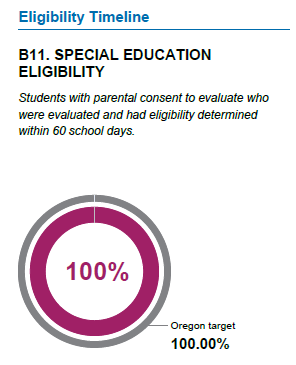 State TargetsData CollectionData are collected annually from each Oregon school district through the Child Find Indicator 11 Collection. The collection includes the number of children with parental consent to evaluate, whose initial evaluations for eligibility under IDEA were completed and the meeting to consider eligibility was conducted within the 60 school-day timeline, regardless of the final eligibility determination. For any initial evaluations that exceed the 60 school-day timeline, the collection includes the range of days that evaluations were delayed beyond the timeline and the reasons for the delays.This data collection relates to the IDEA Part B Child Find requirements. Districts collect and report data for the following:Children ages 3 – 21 whose parents have given written consent for evaluation to consider eligibility for initial special education and related services (including Early Childhood Special Education);Children approaching age three and currently receiving Early Intervention (EI) services who are being evaluated to determine eligibility for Early Childhood Special Education services;Students who have been referred, evaluated, and determined eligible or ineligible and whose prior Oregon eligibility was terminated by eligibility determination, relocation outside of the State, or revocation of parental consent;Children currently eligible for special education services in another state, who are transferring to a new school district/program within Oregon and for whom parental consent is required for testing to determine Oregon eligibility.For this collection, districts report all students meeting the reporting criteria listed above for whom eligibility/non-eligibility were completed between July 1 and June 30 of each year. The data are collected annually at the end of each school year.Note this collection does not include data for the following:Children ages birth through two years of age, receiving early intervention services (EI);Children ages 3-21 currently eligible under one special education category who are being evaluated for another or different special education category;Children currently eligible for special education services in Oregon who are transferring to a new school district/program within Oregon;Children currently receiving Early Childhood Special Education services in a disability category under OAR 581-015-2130 through 581-015-2180 who are transitioning to kindergarten.DefinitionsTimeline: ODE defines the timeline as “within 60 school days” (State established timeline). The “60 school days” timeline begins on the date the parent signs consent. The IDEA Regulations established “school day means any day, including a partial day that children are in attendance at school for instructional purposes.”Initial Evaluation Consent Date: The date of written parent/guardian consent for initial evaluation.Initial Eligibility Determination Date: The date that eligibility (or ineligibility) was determined.Special Education Eligibility Flag: This indicates whether a child was found eligible for special education. Y = Yes, N = No.Timeline School Days: The number of elapsed school days from initial evaluation consent date to special education eligibility determination date.Reason Timeline Not Met Type Code: The code indicating the reason the 60-school day timeline was not met. If the 60-school day timeline was not met, one of the reasons must be selected:Parent/guardian did not present child/student for testing (Comment Required)Parent/guardian did not attend eligibility meetingInitial testing results indicated need for additional testing not identified through initial evaluation planningDelay by doctor/medical personnel (Comment Required)Delay by district/program evaluation staff (Comment Required)Within extended timeline by written agreement for a transfer studentWithin extended timeline by written agreement to determine if a student has a specific learning disabilityNote: Records with 2 and 7 are excluded from the calculation. These records are not included in the numerator or denominator. Code 8 is included as met.Calculation DetailsThe formula used to calculate the percentage of students with parental consent to evaluate who were evaluated within 60 school days is shown below.Numerator:Number of School Age children whose evaluations were completed within 60 school days = the total number of school-age children reported on the Child Find Indicator 11 collection with 0 for the Reason Timeline Not Met Type Code or Code 8.Denominator:Number of School Age children for whom parental consent to evaluate was received = the total number of school-age children that were reported on the Child Find Indicator 11 collection that did not have 2 or 7 for the Reason Timeline Not Met Type Code.Percent =[(Number of School Age children whose evaluations were completed within 60 school days) divided by (Number of School Age children for whom parental consent to evaluate was received)] *100Additional InformationSpecial Education Child FindContact: Cherisse Gordon 503-428-7080 or cherisse.gordon@ode.oregon.govImproving ServicesB8: Parent SurveyDescriptionB8: Parent Survey Results This graph shows the percentage of parents who report schools facilitated parent involvement as a means of improving services and results for children with disabilities. The most recent parent survey results are displayed for each district.Display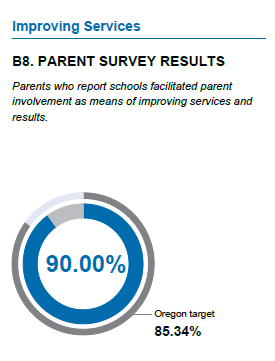 State TargetsData CollectionEach Oregon school district is included in the parent survey sample every three years.School Age Sampling PlanFor the purposes of the parent survey, the December Special Education Child Count (SECC) is used to create a list of student addresses for the sampling frame. The contractor administering the parent survey mails a survey, along with a self-addressed, stamped return envelope to each selected parent. Parents are also given the option to go online and complete the survey electronically. The contractor then analyzes data from the completed surveys and produces statistical reports showing the overall results for the State and each district, as well as showing the extent to which the population served is represented by the sample.This plan allows each district to receive results in a timely manner and better determine if their improvement activities have an impact on parent involvement. It also ensures the results represent the State as a whole. No district in Oregon has an enrollment of more than 50,000 students.A representative group of districts was chosen for each of the three survey years. First, districts were stratified (to divide or arrange into classes, castes, or social strata) by student enrollment, special education enrollment, race/ethnicity demographics, and socioeconomic level. Districts were then randomly assigned to one of the three survey years. Each of the 3 cohorts include school districts of large, medium, small, and very small size.Each year, a sample of approximately 21,000 parents will be chosen. This large sample and the resulting response rate will allow for a very small margin of error at the State level. For each district, a stratified, representative group of parents will be selected to receive the parent survey. The number of parents chosen depends on the number of students with disabilities in the district, as indicated in the table below. The sample sizes selected ensure roughly similar margins of error across the different district sizes.Part B School Age:For those districts with more than 1,000 students, and thus for which a sample was chosen, the population was stratified by district, school, grade, race/ethnicity, primary disability, and gender in order to ensure representativeness of the sample.When calculating the State-level results, responses will be weighted by the student population size (e.g., a district that has 4 times the number of students with disabilities, as another district will receive 4 times the weight when computing overall State results).SurveyThe Oregon K-12 School District Survey was developed by a group of stakeholders in January 2015. The survey measures the extent to which the district facilitated parent involvement as a means of improving services and results for students with disabilities. The K-12 school age survey has nine items.For more information about the survey, contact Sarah Soltz at 503-881-2120 or Sarah.Soltz@ode.oregon.gov.Standard SettingIn November 2015, a group of stakeholders determined the score a parent would need to assign to the district/program on the parent survey in order for the district to meet the indicator on that particular survey. The group decided that a percent of max score of 67% would represent the minimum score that could be assigned for the district to meet the indicator. This represents a score where, on average, the parent agreed to each item on the survey. In addition, a parent can answer “Strongly Disagree” on any single item for the district to be classified as meeting the indicator on that particular survey.Thus, to determine the State's overall Parental Involvement Percentage for the K-12 school district survey, the percentage of parents with a percent of max score of 67% or above AND with no “Strongly Disagree” ratings was calculated. This is based on all items on the survey (9 items for the K-12 survey).Calculation DetailsThe scores are based on a “percent of max” score. A percent of max score indicates the percentage of points the parent “awarded” to the district on certain items.For example, a parent who rated the district/program a “4” (Strongly Agree) on each of the selected items would receive a 100% score. This parent awarded the district the highest number of possible points. A parent who rated the district/program a “1” (Strongly Disagree) on each of the selected items would receive a 0% score. This parent rated the district the lowest number of possible points. A parent who rated the district/program a “3” (Agree) on each of the selected items would receive a 67% score. This parent awarded the district 67% of the total possible points. A parent who rated the district/program a “2” (Disagree) on each of the selected items would receive a 33% score. Note that there is more than one way of arriving at a particular score. For example, to get a 67% score, a parent might have circled response “3” (Agree) on each of the selected items, or that parent could have rated the district/program a “4” (Strongly Agree) on half the items and a “2” (Disagree) on half the items. Formula for calculating the percentage:Percent =Number of respondent parents who report that districts/programs facilitated parent involvement as a means of improving services and results for children with disabilities / Total number of respondent parents of children with disabilities participating in Part B X 100.Additional InformationContact: Jeremy Wells 503-510-9465 or jeremy.wells@ode.oregon.govTransitionB13: Secondary TransitionDescriptionB13: Secondary TransitionThis graph shows the percentage of youth aged 16 and above with IEPs that included the following information: appropriate, measurable post-secondary goals that are annually updated and based upon an age-appropriate transition assessment; transition services, including courses of study, that will reasonably enable the student to meet the post- secondary goals; and annual IEP goals related to the student’s transition services needs; and, the district provided evidence that, for the IEP team meeting in which transition services were discussed, the student was invited and, if appropriate, a representative of any participating agency was invited with prior consent of the parent or student who has  reached the age of majority.Display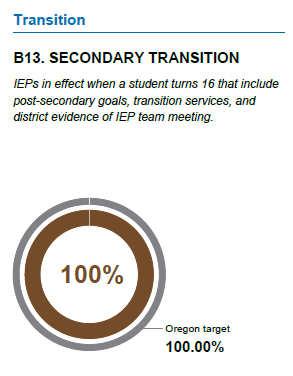 State TargetsData CollectionData are collected through the System Performance Review & Improvement (SPR&I) application. Districts report data for a predetermined number of student files selected for review. The number of files reviewed is based on district size. All districts in Oregon receiving IDEA funds are required to participate in this file review process annually.Districts report compliance on each of eight transition standards. All files must be compliant in all eight standards to be counted as meeting secondary transition compliance. Beginning with the first IEP in effect when the student turns 16, student files must meet the following transition standards:The IEP includes appropriate measurable postsecondary goals based upon age-appropriate transition assessments related to training/education, employment, and, where appropriate, independent living skills.The IEP contains Present Levels of Academic Achievement and Functional Performance including:The student’s preferences, needs, and interests.The results of age-appropriate transition assessments.The IEP includes transition services needed to assist the student in reaching the post- secondary goals.The IEP includes courses of study needed to assist the student in reaching the post- secondary goals.The IEP contains a Statement of measurable annual goals including academic & functional goals.IEP Team Meeting Notices must:Invite the student.Inform the parent and student that consideration of the postsecondary goals and transition services would be addressed.Identify any other agency that would be invited to send a representative if appropriate.The student attended the IEP meeting, or if the student did not attend, there is documentation that other steps were taken to ensure that the student’s preferences, interests, and needs were considered as part of the IEP development.The district has documentation that the most recent IEP meeting included, to the extent appropriate and with the consent of the parent or adult student, a representative of any participating agency that was likely to be responsible for providing or paying for transition services.DefinitionsAppropriate Measurable Postsecondary Goals: Measurable goals that are based on age- appropriate transition assessment data, identify an outcome and not a process, include a timeline for completion, and are written to address the areas of education, training, employment, and independent living skills when appropriate. These goals focus on the years after high school.Annual Transition Goals: Measurable, one-year goals that are based on the student’s needs and are written to address the areas of academic and functional need, and reasonably enable the student to meet the post-secondary goals. These goals focus on the high school years.Transition Services: Transition services needed to assist the student in reaching the post- secondary goals that must be in the areas of instruction, related service, community experience, development of employment, post-school adult living objectives, acquisition of daily living skills, and provision of a functional vocational evaluation.Courses of Study: A multi-year description of coursework to achieve the student’s desired post- secondary goals, from the student’s current to anticipated exit year. The course of study should identify the courses that the student will take, whether special education or general education, which relate directly to helping the student meet his/her specific post-secondary goals.Calculation DetailsPercent =Number of youth with IEPs aged 16 and above with an IEP that includes appropriate measurable postsecondary goals that are annually updated and based upon an age appropriate transition assessment, transition services, including courses of study, that will reasonably enable the student to meet those postsecondary goals / Number of youth with an IEP age 16 and above) X 100.Additional InformationSecondary Transition webpageOregon Standard IEP informationSystems Performance Review & Improvement (SPR&I)Contact: Sally Simich 971-208-1744 or Sally.Simich@ode.oregon.govDistrict IdentificationB4: Suspension/ExpulsionDescriptionB4: Suspension / Expulsion (Reporting Year 2022-2023 using 2021-2022 data)This display shows:if the district was identified with a significant discrepancy in the rate of suspension/expulsion for more than 10 days by students with IEPs as compared to students without IEPs (SPP Indicator B4A).if the district was identified with a significant discrepancy, by race or ethnicity, in rate of suspension/expulsion for more than 10 days; and had policies, procedures or practices that contribute to the significant discrepancy and do not comply with requirements relating to the development and implementation of IEPs, the use of positive behavioral interventions and supports, and procedural safeguards (SPP Indicator B4B).Display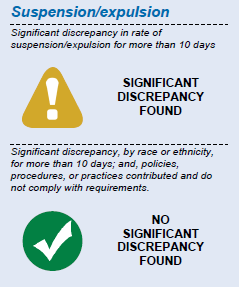 State TargetsB4AB4B*B4A and B4B are lag data so results are from the prior year’s collection, so 2019 will be 2018-2019 data and 2020 will be 2019-2020 data and so on.Data CollectionData are collected annually from each school district on the Discipline Incidents Collection. Data from the December Special Education Child Count (SECC) and Fall Membership are also used in the calculation. Fall Membership data are compiled from first period Cumulative ADM collection. General supervision monitoring data are used to review the contribution of policies, procedures or practices for SPP Indicator B4B.Discipline Incidents: The Discipline Incidents Collection gathers data on suspensions, expulsions, and removals of all students from July 1 through June 30 of each year. The data are collected annually at the end of each school year.For the At-A-Glance Special Education Profiles, only out-of-school suspension and expulsion data for students ages 5-21 are used to determine significant discrepancy.December Special Education Child Count (SECC): The SECC is a count of students eligible for special education services on December 1 of each year. Only data for students ages 5-21 are used.Fall Membership (from first period Cumulative ADM collection): All students enrolled on the first day in October are counted in Fall Membership. Only data for students ages 5-21 are used.SPP Indicator B4B is established in two parts. The first part is indicated by data from Discipline Incidents, SECC and Fall Membership to establish significant discrepancy. For the second part, ODE requires each district identified as significantly discrepant to complete a formal review. Based on the outcome of the review, a district with significant discrepancy is then required to complete an action plan that addresses findings made by ODE.DefinitionsAt-A-Glance Special Education Profile ValuesSignificant Discrepancy Found: the district has been identified as having a significant discrepancy.No Significant Discrepancy Found: the district has not been identified as having a significant discrepancy.Significant Discrepancy DefinitionB4A: The agency is flagged (identified with significant discrepancy) if there are 4 or more IDEA- eligible students with greater than 10 days suspension/expulsion and a rate ratio >2.0 exists for IDEA-eligible students.B4B: The agency is flagged (identified with significant discrepancy) if 1) there are 5 or more IDEA- eligible students with greater than 10 days suspension/expulsion and a rate ratio >2.0 exists for IDEA-eligible students, and 2) as a result of the Policy-to-Practice review by ODE the district is required to complete a Corrective Action Plan (CAP) addressing findings made by ODE.Discipline Incidents Collection DefinitionsSpecial Education Flag:Yes: The student did have an active IEP and was receiving special education services at the time of the disciplinary action.No: The student did not have an active IEP and/or was not receiving special education services at the time of the disciplinary action.Note: Only the records with a Yes for the Special Education Flag are included in the count of Discipline Days for each student.Primary Offense Type Code: Code describing the primary offense perpetrated by the student during the incident.Primary Weapons Offense Type Code: Code describing the primary weapon in the student’s possession during the incident.Discipline Days: The number of school days associated with the disciplinary action taken. Suspensions up to a ½ day are counted as .5 and suspensions more than ½ day are counted as 1. Note: If a suspension/expulsion extends past June 30, it will be counted only in the school year that the incident occurred.Discipline Action Type Code: Code describing the disciplinary action taken against the student as a result of the incident.1 = Expulsion3 = Out-of-School Suspension5 = Removal to an Alternative Educational SettingThese are the only discipline action type codes that are included in the count of Discipline Days for each student. Note: All information included in this Technical Manual is explained in further detail in the Discipline Incidents Manual.Expulsion: An action taken by the local educational agency that removes a child from his/her regular school for disciplinary purposes for the remainder of the school year or longer, in accordance with local educational agency policy. Removals resulting from violations of the Gun Free Schools Act that are modified to less than 365 days are included.Note: All records reported with a Discipline Action Type of Expulsion Code = 1 are included in the count of Discipline Days for each student.Out-of-School Suspension: Instances in which a child is temporarily removed from his/her regular school for disciplinary purposes to another setting (e.g., home, behavior center). This includes both removals in which no IEP services are provided because the removal is 10 days or less as well as removals in which the child continues to receive services according to his/her IEP.Note: All records reported with a Discipline Action Type of Out-of-School Suspension Code = 3 are included in the count of Discipline Days for each student.Removal to an Alternative Educational Setting: Instances in which school personnel (not the IEP team) order the removal of a student with a disability from the student's current educational placement to an appropriate interim alternative educational setting for not more than 45 school days. The IEP team is responsible for determining the interim alternative educational setting.Unilateral removals do not include decisions by the IEP team to change a student's placement.Any records reported as Removals to an Alternative Educational Setting Code = 5 are included with the out-of-school suspension/expulsion records if they were reported with the following Primary Offense Type codes:(PrimOffnsTypCd = '3700' & PrimWpnTypCd <> '0021')
OR(PrimOffnsTypCd = '1000', '1100', '1200', '1400', '1500', '1700', '1800', '1900', '2100', '2200', '2300', '2400','2500', '2600', '2700', '2900', '3000', '3100', '3200', '3300', '3400', '3500', '3600', '8000', or '9000')Note: All information included in this Technical Manual is explained in further detail in the Discipline Incidents Manual.Calculation DetailsSuspensions and Expulsions Exceeding 10 DaysThe count of discipline days for out-of-school suspensions, expulsions, and removals is cumulative for each student. Single or multiple instances throughout the school year for the same student attending the same school district are counted together.Records Used for Calculating the Cumulative Number of Days for Each Student:(SpEdFg = 'Y' & DsplnActnTypCd = '1' or '3')
OR(SpEdFg = 'Y' & DsplnActnTypCd = '5' & PrimOffnsTypCd = '3700' & PrimWpnTypCd ≠ '0021')
OR(SpEdFg = 'Y' & DsplnActnTypCd = '5' & PrimOffnsTypCd = '1000', '1100', '1200', '1400', '1500', '1700', '1800', '1900', '2100', '2200', '2300', '2400', '2500', '2600', '2700', '2900', '3000', '3100', '3200', '3300', '3400', '3500', '3600', '8000', or '9000')If the discipline days for the instances add up to more than 10 discipline days, the student is counted as a student with suspensions/expulsions exceeding 10 days. The count of students with suspensions/expulsions exceeding 10 days for each district is used in the calculation below.B4A:The agency is identified with significant discrepancy if the following two conditions apply:There are 4 or more IDEA-eligible students with greater than 10 days suspension/expulsion andA rate ratio >2.0 exists for IDEA-eligible studentsRate Ratio CalculationFor a detailed description of the rate ratio calculation, see Measuring Significant Discrepancy: An Indicator B4 Technical Assistance Guide published by the IDEA Data Center.B4B:The agency is identified with significant discrepancy by race/ethnicity, if the following three conditions apply:There are 5 or more IDEA-eligible students, in a specific race/ethnicity, with greater than 10 days suspension/expulsion,A rate ratio >2.0 exists for IDEA-eligible students andPolicies, procedures or practices contribute to the significant discrepancy and do not comply with the requirements relating to the development and implementation of IEPs, the use of positive behavioral interventions and supports, and procedural safeguards.Rate Ratios CalculationFor a detailed description of the rate ratio calculation, see Measuring SignificantDiscrepancy: An Indicator B4 Technical Assistance Guide published by the IDEA Data Center.Additional InformationSchool Discipline, Bullying, Restraint and SeclusionContact: Lisa Bateman 503-569-2951 or LisaJoy.Bateman@ode.oregon.govB9 and B10: Students Receiving Special Education ServicesDescriptionIndicators B9 and B10: Students Receiving Special Education Services This display shows whether the district was identified with disproportionate representation ofstudents with IEPs in racial/ethnicity categories are compared to students without IEPs in racial/ethnicity categories.students with IEPs in racial/ethnicity and specific disability categories are  compared to students without IEPs in racial/ethnicity categories.Display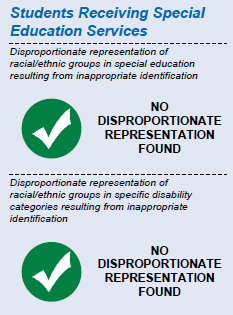 State TargetsData CollectionData are collected annually from, December Special Education Child Count (SECC), First Period Cumulative ADM Collection and the General Supervision Monitoring process.The First Period Cumulative ADM Collection is used to create the Fall Membership Report. All students, regular and special education, who were enrolled on the first school day in October, are counted in the Fall Membership Report. Ultimately, it is the data from the Fall Membership Report that is used.The SECC is a count of students eligible and receiving for special education services on December 1 of each year.The General Supervision Monitoring process collects data annually from each district. Based on the data provided for the SECC and Fall Membership Report, percentages and weighted risk ratios are calculated by ODE. Through the General Supervision Monitoring process, a district is required to analyze the Race/Ethnicity and Disability by Race/Ethnicity data if the district does not meet the State targets for the categories outlined. The information provided by the district in the monitoring and analysis process is evaluated by ODE to determine if the district is appropriately identifying students eligible for special education services. If ODE identifies a district as inappropriately identifying students, the district is required to engage in further review of its own policies, procedures, and practices to determine causes and to correct non-compliance.Data for students aged 5K-21 are used in order to comply with OSEP reporting requirements.Special Education Child Count (SECC)Ages: 5K -21Exclusions: Students served by Long-Term Care and Treatment facilities, Youth Corrections Education Programs, Juvenile Detention Education Programs, Adult Correction Education Programs, and Hospitals are excluded from the percentage and weighted risk ratio calculations.Fall Membership:Ages: 5K-21Exclusions: Student counts for institutions not considered actual school districts (e.g., ESDs, ODE) are not included in district totals. However, these counts are included in the total State count.DefinitionsAt-A-Glance Special Education Profile ValuesDisproportionate Representation Found: The district has been identified as having a disproportionate representation of racial and ethnic groups in special education and related services or specific disability categories that is the result of inappropriate identification.No Disproportionate Representation Found: The district has not been identified as having a disproportionate representation of racial and ethnic groups in special education and related services or specific disability categories that is the result of inappropriate identification.Districts that are flagged for either indicator are required to complete a guided self-analysis and, if necessary, a formal policy-to-practice review. Districts may be justified due to unique characteristics through either the guided self-analysis worksheet or policy-to-practice review. If a district is flagged, but then is justified due to unique characteristics, the district display is No on the At-A-Glance Special Education Profile for the corresponding indicator. If a district is flagged and is not justified due to unique characteristics, the district display is Yes on the At-A-Glance Special Education Profile for the corresponding indicator.Race/Ethnicity Definitions:Ethnicity Categories (Data collections include only one ethnicity category):Hispanic/Latino Ethnicity: A student of Cuban, Mexican, Puerto Rican, South or Central American, or other Spanish culture or origin, regardless of race. The term, Spanish origin, can be used in addition to Hispanic or Latino.Race Categories (Data collections include six race categories):American Indian/Alaskan Native Race: A student having origins in any of the original peoples of North and South America (including Central America), and who maintains tribal affiliation or community attachment.Asian Race: A student having origins in any of the original peoples of the Far East, Southeast Asia, or the Indian subcontinent including, for example, Cambodia, China, India, Japan, Korea, Malaysia, Pakistan, the Philippine Islands, Thailand, and Vietnam.African American Race: A student having origins in any of the black racial groups of Africa.White Race: A student having origins in any of the original peoples of Europe, the Middle East, or North Africa.Native Hawaiian/Other Pacific Islander Race: A student having origins in any of the original peoples of Hawaii, Guam, Samoa, or other Pacific Islands.Note that each student is associated with one of seven aggregate race/ethnicity categories as follows:Hispanic/Latino of any race = HispanicAmerican Indian or Alaskan Native, Non-Hispanic = Native AmericanAsian, Non-Hispanic = AsianBlack or African American, Non-Hispanic = BlackNative Hawaiian or Other Pacific Islander, Non-Hispanic = Pacific IslanderWhite, Non-Hispanic = CaucasianMulti-Racial, Non-Hispanic - Two or more races = Multi-RacialCalculation DetailsRisk Ratio CalculationA risk ratio calculation is used to determine disproportionate representation. For a detailed description of the risk ratio formula and corresponding data notes, see Indicator B9 & B10 Data Notes.Additional informationSpecial Education Child Count (SECC)Student Enrollment Reports (Fall Membership)Contacts:Disproportionate Representation: Sarah Soltz 503-881-2120 or Sarah.Soltz@ode.oregon.govDecember Child Count: Jackie McKim 971-240-0234 or jackie.mckim@ode.oregon.gov Fall Membership: Robin Stalcup 971-208-0241 or Robin.Stalcup@ode.oregon.govAcademic SuccessB1: Graduation RateDescriptionIndicator B1: Students with IEPs Earning a Regular or Modified DiplomaThe graph shows the percentage of students ages 14 to 21 who graduating with a regular or modified diploma as reported on the June Special Education Exit Collection data.Display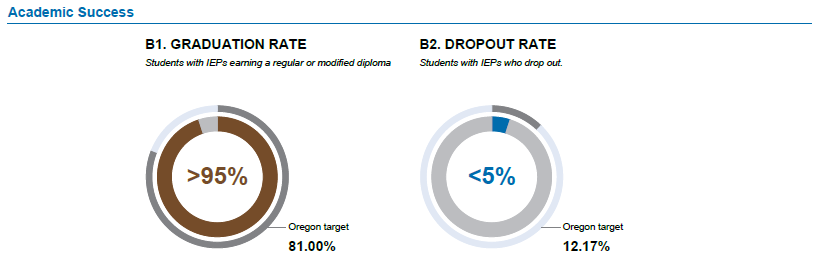 State TargetsData CollectionThe At-A-Glance Special Education Profile uses June Special Education Exit Collection data for the Graduation Rate, which is a percent of students exiting special education.The 2019-2020 At-A-Glance Special Education Profile and prior years used the Four Year and Five-Year Cohort Graduation Rates, so it is not comparable to the Graduation Rate data used currently. The Office of Special Education Programs (OSEP) required this change in data source. For more information about cohort rates used previously, see Cohort Graduation Rate.June Special Education Exit collection includes the collection of the number of students with disabilities ages 14 through 21, reported in the following exit categories:Graduation with Regular DiplomaReceived Modified DiplomaReceived a CertificateReached Maximum AgeExtended DiplomaDropped OutStudents reported as exiting with other reasons are not included. For more information about this collection, see June Exit Documents.DefinitionsGraduation with Regular Diploma: Individuals who exited an educational program through receipt of a regular high school diploma identical to that for which students without disabilities (OAR 581-022-2000). These students met the same standards for graduation as for students without disabilities. As defined in 34 CFR 300.102(a)(3)(iv), “…the term regular high school diploma does not include an alternative degree that is not fully aligned with the State’s academic standards, such as a certificate or GED.”Received a Modified Diploma: Individuals who exited an educational program after the receipt of a modified high school diploma (OAR 581-022-2010).Received a Certificate: Individuals who exited an educational program and received a certificate of completion, GED, or some similar document other than a regular diploma, modified diploma or extended diploma (OAR 581-022-2020).Reached Maximum Age: Individuals who exited special education as a consequence of reaching the maximum age of 21 during the reporting period. Included students with disabilities who reached the maximum age and never received a diploma or any type of certificate. Extended Diploma: Individuals who exited an educational program through receipt of an extended diploma (OAR: 581-022-2015). An extended diploma is awarded only to students who have demonstrated the inability to meet the full set of academic content standards for a high school diploma with reasonable modifications and accommodations.Dropped Out: Individuals who were enrolled at some point during the reporting period, were not enrolled at the end of the reporting period, and did not exit through any of the other reasons. This includes dropouts, runaways, (usually) students who exited to GED and Job Corps programs, expulsions, status unknown, and other exiters.Calculation DetailsGraduation Rate =Number of students ages 14-21 exiting with a Regular or Modified Diploma/Number of students ages 14-21 who exited with a Regular Diploma, Modified Diploma, Extended Diploma, Received a Certificate, Reached Maximum Age, or Dropped Out x 100Additional informationJune Exit DocumentsContacts:Shava Feinstein 971-208-0247 or shava.feinstein@ode.oregon.govJackie McKim 971-240-0234 or jackie.mckim@ode.oregon.govB2: Dropout RateDescriptionIndicator B2: Students with IEPs Who Dropped OutThe graph shows the percentage of students ages 14 to 21 who dropped out as reported on the June Special Education Exit Collection data.DisplayState TargetsData CollectionThe At-A-Glance Special Education Profile uses June Special Education Exit Collection data for the Dropout Rate, which is a percent of students exiting special education.The 2019-2020 At-A-Glance Special Education Profile and prior years used the NCES Dropout Rate, so they are not comparable to the Dropout Rate data used currently. The Office of Special Education Programs (OSEP) required this change in data source. For more information about NCES Dropout Rates used previously, see Dropout Rates in Oregon High Schools.June Special Education Exit collection includes the collection of the number of students with disabilities ages 14 through 21, reported in the following exit categories:Graduation with Regular DiplomaReceived Modified DiplomaReceived a CertificateReached Maximum AgeExtended DiplomaDropped OutStudents reported as exiting with other reasons are not included. For more information about this collection, see June Exit Documents.DefinitionsDropped Out: Individuals who were enrolled at some point during the reporting period, were not enrolled at the end of the reporting period, and did not exit through any of the other reasons. This includes dropouts, runaways, (usually) students who exited to GED and Job Corps programs, expulsions, status unknown, and other exiters.Graduation with Regular Diploma: Individuals who exited an educational program through receipt of a regular high school diploma identical to that for which students without disabilities (OAR 581-022-2000). These students met the same standards for graduation as for students without disabilities. As defined in 34 CFR 300.102(a)(3)(iv), “…the term regular high school diploma does not include an alternative degree that is not fully aligned with the State’s academic standards, such as a certificate or GED.”Received a Modified Diploma: Individuals who exited an educational program after the receipt of a modified high school diploma (OAR 581-022-2010).Received a Certificate: Individuals who exited an educational program and received a certificate of completion, GED, or some similar document other than a regular diploma, modified diploma or extended diploma (OAR 581-022-2020).Reached Maximum Age: Individuals who exited special education as a consequence of reaching the maximum age of 21 during the reporting period. Included students with disabilities who reached the maximum age and never received a diploma or any type of certificate. Extended Diploma: Individuals who exited an educational program through receipt of an extended diploma (OAR: 581-022-2015). An extended diploma is awarded only to students who have demonstrated the inability to meet the full set of academic content standards for a high school diploma with reasonable modifications and accommodations.Calculation DetailsDropout Rate =Number of students ages 14-21 exiting as Dropped Out/Number of students ages 14-21 who exited with a Regular Diploma, Modified Diploma, Extended Diploma, Received a Certificate, Reached Maximum Age, or Dropped Out x 100Additional informationJune Exit DocumentsContacts:Shava Feinstein 971-208-0247 or shava.feinstein@ode.oregon.govJackie McKim 971-240-0234 or jackie.mckim@ode.oregon.govOutcomesB14: Post School OutcomesDescriptionPost-School Outcomes The graphs show the percentage of youth who are no longer in secondary school, had IEPs at the time they left school, and, within one year of leaving high school, were enrolled in higher education, enrolled in higher education or competitively employed, or were enrolled in higher education or in other post-secondary education or training program; or, competitively employed or in other employment.Display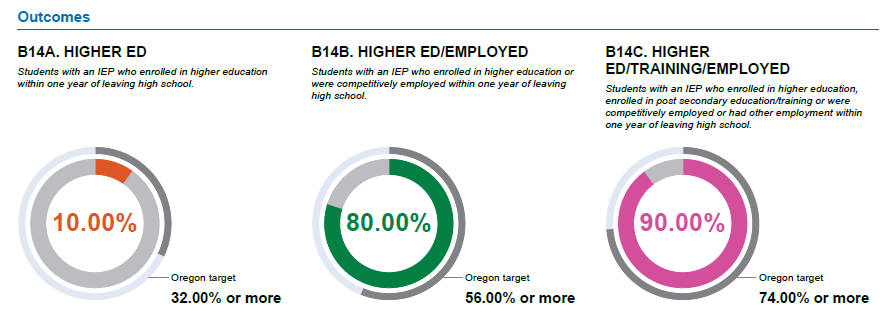 Data CollectionData are collected annually from each school district through the Special Education Post School Outcomes (PSO) Application. All districts reporting exiting students ages 14 to 21 collect post school follow-up data between June and September each year by interviewing students ages 14 to 21 who exited special education services the prior year. Data regarding students who exited special education services are collected annually from each school district through the June Special Education Exit collection. All students reported as exiting are included in the Post School Outcomes 1 Year Follow-Up collection, including those school leavers who graduated with a regular, modified, or extended diploma, alternate certificate, aged-out, or dropped out.ODE provides instructions and a script to complete the follow-up post school outcome interview with each participating student or a family member of the student. The interview includes questions about the student’s education and employment activities after leaving high school.Districts are required to interview all students that exited the prior year.DefinitionsCensus Method: Collection of data from the entire target population.Stratified Sampling Method: Stratified sampling is a method of collecting information from a sample that is representative of entire target population. It is a sampling technique in which the entire target population is divided into different subgroups and then randomly selecting the final individuals proportionally from the different subgroups.Higher Education: Enrolled on a full- or part-time basis in a community college (two-year program), or college/university (four- or more-year program) for at least one complete term, at any time in the year since leaving high school.Competitive employment: Worked for pay at or above the minimum wage in a setting with others who are nondisabled for a period of 20 hours a week at or above minimum wage for at least 90 days at any time in the year since leaving high school, and was eligible for a pay raise or promotion. This includes military employment.Other post-secondary education or training: Enrolled on a full- or part-time basis for at least one complete term at any time in the year since leaving high school in an education or training program (e.g., Job Corps, adult education, workforce development program, or vocational technical school which is less than a two-year program).Some Other Employment: Worked for pay or been self-employed for at least 90 cumulative days at any time in the year since leaving high school. This includes working in a family business (e.g., farm, store, fishing, ranching, catering services, etc.).Respondents: Youth or their designated family member who answers the required interview questions.Leavers: Youth ages 14-21 who were on an IEP when they left school by graduating with a regular diploma, modified diploma, extended diploma, alternate certificate, aged out, or dropped out.Calculation DetailsFor each category displayed:College Going =Number of youth who are no longer in secondary school, had IEPs in effect at the time they left school and were enrolled in higher education within one year of leaving high school / Number of respondent youth who are no longer in secondary school and had IEPs in effect at the time they left school X 100.College Going or Employed =Number of youth who are no longer in secondary school, had IEPs in effect at the time they left school and were enrolled in higher education or competitively employed within one year of leaving high school / Number of respondent youth who are no longer in secondary school and had IEPs in effect at the time they left school X 100.College, Training, or Employed =[(Number of youth who are no longer in secondary school, had IEPs in effect at the time they left school and were enrolled in higher education, or in some other postsecondary education or training program; or competitively employed or in some other employment) divided by the (Number of respondent youth who are no longer in secondary school and had IEPs in effect at the time they left school)] times 100.Additional InformationPost School OutcomesTransition Community NetworkShava Feinstein 971-208-0247 or shava.feinstein@ode.oregon.govSpecial Education At-A-Glance Narrative CollectionThe “Information Provided by District/Program” section is submitted by the district to ODE in the Narrative Collection. For more information on this collection, please refer to the Narrative Collection Manual: At-A-Glance Special Education Profile.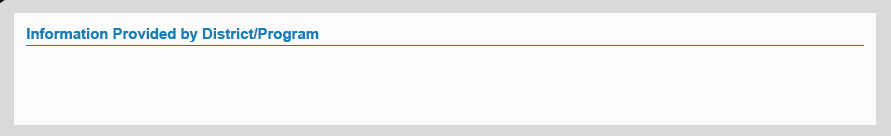 FFYMeasurable and Rigorous Target2018
(2018-2019)
Ages 6-2173.0% of children with IEPs are included in the regular class 80% or more of the day, while ensuring a continuum of placement options is offered to students with disabilities, based on individual need.10.6% of children with IEPs are included in the regular class less than 40% of the day, while ensuring a continuum of placement options is offered to students with disabilities, based on individual need.1.8% of children with IEPs are served in public or private separate schools, residential placements, or homebound and hospital placements, while ensuring a continuum of placement options is offered to students with disabilities, based on individual need.2019
(2019-2020)
Ages 5K-21*75.0% of children with IEPs are included in the regular class 80% or more of the day, while ensuring a continuum of placement options is offered to students with disabilities, based on individual need.10.6% of children with IEPs are included in the regular class less than 40% of the day, while ensuring a continuum of placement options is offered to students with disabilities, based on individual need.1.8% of children with IEPs are served in public or private separate schools, residential placements, or homebound and hospital placements, while ensuring a continuum of placement options is offered to students with disabilities, based on individual need.2020
(2020-2021)
Ages 5K-21*75.0% of children with IEPs are included in the regular class 80% or more of the day, while ensuring a continuum of placement options is offered to students with disabilities, based on individual need.9.25% of children with IEPs are included in the regular class less than 40% of the day, while ensuring a continuum of placement options is offered to students with disabilities, based on individual need.1.8% of children with IEPs are served in public or private separate schools, residential placements, or homebound and hospital placements, while ensuring a continuum of placement options is offered to students with disabilities, based on individual need.2021
(2021-2022)
Ages 5K-21*76.0% of children with IEPs are included in the regular class 80% or more of the day, while ensuring a continuum of placement options is offered to students with disabilities, based on individual need.9.00% of children with IEPs are included in the regular class less than 40% of the day, while ensuring a continuum of placement options is offered to students with disabilities, based on individual need.1.70% of children with IEPs are served in public or private separate schools, residential placements, or homebound and hospital placements, while ensuring a continuum of placement options is offered to students with disabilities, based on individual need.2022
(2022-2023)
Ages 5K-21*77.0% of children with IEPs are included in the regular class 80% or more of the day, while ensuring a continuum of placement options is offered to students with disabilities, based on individual need.8.70% of children with IEPs are included in the regular class less than 40% of the day, while ensuring a continuum of placement options is offered to students with disabilities, based on individual need.1.60% of children with IEPs are served in public or private separate schools, residential placements, or homebound and hospital placements, while ensuring a continuum of placement options is offered to students with disabilities, based on individual need.FFYMeasurable and Rigorous Target2019-2020 and prior yearsParticipation:95% of students with IEPs will participate in the Statewide assessments. Rate based on grade spans (elementary, middle, and high school).2020-2021Participation:Baseline year – new rates based on grades 4, 8 and 11.(Major changes were made to this indicator in this year to comply with the Office of Special Education programs recent change in requirements, so it is considered baseline. Baseline means that this year is a starting point. Prior participation rates were based on grade spans. The revised indicators for 2020-2021 requires the use of grades 4, 8 and 11 for the calculation.)2021-2022Participation:95% of students with IEPs will participate in the Statewide assessments. Rate based on grades 4, 8 and 11.2022-2023Participation:95% of students with IEPs will participate in the Statewide assessments. Rate based on grades 4, 8 and 11.FFYMeasurable and Rigorous Target2020
(2020-2021)Performance:Baseline year – new rates based on grades 4, 8 and 11.(Major changes were made to this indicator in this year to comply with the Office of Special Education programs recent change in requirements, so it is considered baseline. Baseline means that this year is a starting point. Prior participation rates were based on grade spans. The revised indicators for 2020-2021 requires the use of grades 4, 8 and 11 for the calculation.)2021
(2021-2022)English Language Arts (ELA):Grade 4: ≥26.86%Grade 8: ≥15.52%Grade 11: ≥26.12%Mathematics: Grade 4: ≥19.71%Grade 8: ≥9.18%Grade 11: ≥5.58%2022
(2022-2023)English Language Arts (ELA):Grade 4: ≥26.90%Grade 8: ≥15.63%Grade 11: ≥26.83%Mathematics: Grade 4: ≥19.91%Grade 8: ≥9.47%Grade 11: ≥5.85%FFYMeasurable and Rigorous Target2020
(2020-2021)Performance:Baseline year – new rates based on grades 4, 8 and 11.(Major changes were made to this indicator in this year to comply with the Office of Special Education programs recent change in requirements, so it is considered baseline. Baseline means that this year is a starting point. Prior participation rates were based on grade spans. The revised indicators for 2020-2021 requires the use of grades 4, 8 and 11 for the calculation.)2021
(2021-2022)English Language Arts (ELA):Grade 4: ≥56.04%Grade 8: ≥48.15%Grade 11: ≥57.10%Mathematics:Grade 4: ≥37.35%Grade 8: ≥40.89%Grade 11: ≥44.72%2022
(2022-2023)English Language Arts (ELA):Grade 4: ≥63.17%Grade 8: ≥54.79%Grade 11: ≥60.38%Mathematics:Grade 4: ≥44.12%Grade 8: ≥44.13%Grade 11: ≥46.26%FFYMeasurable and Rigorous Target2020
(2020-2021)Baseline year – New indicator for this reporting year.2021
(2021-2022)English Language Arts (ELA):Grade 4: ≤23.72%Grade 8: ≤27.88%Grade 11: ≤28.54%Mathematics:Grade 4: ≤18.18%Grade 8: ≤19.00%Grade 11: ≤19.76%2022
(2022-2023)English Language Arts (ELA):Grade 4: ≤23.44%Grade 8: ≤26.94%Grade 11: ≤28.04%Mathematics:Grade 4: ≤17.18%Grade 8: ≤18.00%Grade 11: ≤18.76%FFYMeasurable and Rigorous TargetAll100% of students with parental consent to evaluate will be evaluated and eligibility determined within 60 school days.FFYMeasurable and Rigorous Target2018
(2018-2019)Part B (school age): ≥81.23%2019
(2019-2020)Part B (school age): ≥81.23%2020
(2020-2021)Part B (school age): ≥83.56%2021
(2021-2022)Part B (school age): ≥84.45%2022
(2022-2023)Part B (school age): ≥85.34%Special Ed EnrollmentSample Size<1,000All1,000-149910001500-199912502000-349917503500-499925005000+3500FFYMeasurable and Rigorous TargetAll100% of youth with IEPs aged 16 and above with an IEP that includes appropriate measurable postsecondary goals that are annually updated and based upon an age-appropriate transition assessment, transition services, including courses of study, that will reasonably enable the student to meet those postsecondary goals, and annual IEP goals related to the student’s transition services needs. There also must be evidence that the student was invited to the IEP Team meeting where transition services are to be discussed and evidence that, if appropriate, a representative of any participating agency was invited to the IEP Team meeting with the prior consent of the parent or student who has reached the age of majority.FFYMeasurable and Rigorous Target2017
(Reporting year 2018-2019)
using 2016-2017 data68.15% or fewer districts have a significant discrepancy in the rate of suspensions and expulsions of greater than 10 days in a school year for children with IEPs.2018
(Reporting year 2017-2018)
using 2017-2018 data67.65% or fewer districts have a significant discrepancy in the rate of suspensions and expulsions of greater than 10 days in a school year for children with IEPs.2019
(Reporting year 2018-2019)
using 2018-2019 data and ongoing thereafter*62.00% or fewer districts have a significant discrepancy in the rate of suspensions and expulsions of greater than 10 days in a school year for children with IEPs.FFYMeasurable and Rigorous Target2016 (Reporting year 2016-2017
using 2015-2016 data) and ongoing thereafter*0% of districts that have: (a) a significant discrepancy, by race or ethnicity, in the rate of suspensions and expulsions of greater than 10 days in a school year for children with IEPs; and (b) policies, procedures or practices that contribute to the significant discrepancy and do not comply with requirements relating to the development and implementation of IEPs, the use of positive behavioral interventions and supports, and procedural safeguards.FFYMeasurable and Rigorous TargetAll0 percent of districts in Oregon are identified with disproportionate representation of racial and ethnic groups in special education and related services that is the result of inappropriate identification.FFYMeasurable and Rigorous Target2020
(2020-2021)Baseline year – new rates based on June Special Education Exit Collection.(Major changes were made to this indicator in this year to comply with the Office of Special Education programs change in requirements, so it is considered baseline. Baseline means that this year is a starting point. Prior graduation rates were based on the Cohort Graduation Rate. The revised indicator requires the use of June Special Education Exit Collection data for the calculation.)2021
(2021-2022)Graduation Rate:≥80.00%2022
(2022-2023)Graduation Rate:≥81.00%FFYMeasurable and Rigorous Target2020
(2020-2021)Baseline year – new rates based on June Special Education Exit Collection.(Major changes were made to this indicator in this year to comply with the Office of Special Education programs recent change in requirements, so it is considered baseline. Baseline means that this year is a starting point. Prior dropout rates rates were based on the NCES Dropout Rate. The revised indicator requires the use of June Special Education Exit Collection data for the calculation.)2021
(2021-2022)Dropout Rate:≤12.52%2022
(2022-2023)Dropout Rate:≤12.17%FFYMeasurable and Rigorous Target2018
(2018-2019)Percent of youth who are no longer in secondary school, had IEPs in effect at the time they left school, and were:A = 31% enrolled in higher educationB = 55.5% enrolled in higher education or competitively employedC = 72% enrolled in higher education or in some other postsecondary education or training program; or competitively employed or in some other employment2019
(2019-2020)Percent of youth who are no longer in secondary school, had IEPs in effect at the time they left school, and were:A = 32% enrolled in higher educationB = 56% enrolled in higher education or competitively employedC = 74% enrolled in higher education or in some other postsecondary education or training program; or competitively employed or in some other employment2020
(2020-2021)Percent of youth who are no longer in secondary school, had IEPs in effect at the time they left school, and were:A = 32% enrolled in higher educationB = 56% enrolled in higher education or competitively employedC = 74% enrolled in higher education or in some other postsecondary education or training program; or competitively employed or in some other employment2021
(2021-2022)Percent of youth who are no longer in secondary school, had IEPs in effect at the time they left school, and were:A = 32% enrolled in higher educationB = 56% enrolled in higher education or competitively employedC = 74% enrolled in higher education or in some other postsecondary education or training program; or competitively employed or in some other employment2022
(2022-2023)Percent of youth who are no longer in secondary school, had IEPs in effect at the time they left school, and were:A = 34% enrolled in higher educationB = 58% enrolled in higher education or competitively employedC = 76% enrolled in higher education or in some other postsecondary education or training program; or competitively employed or in some other employment